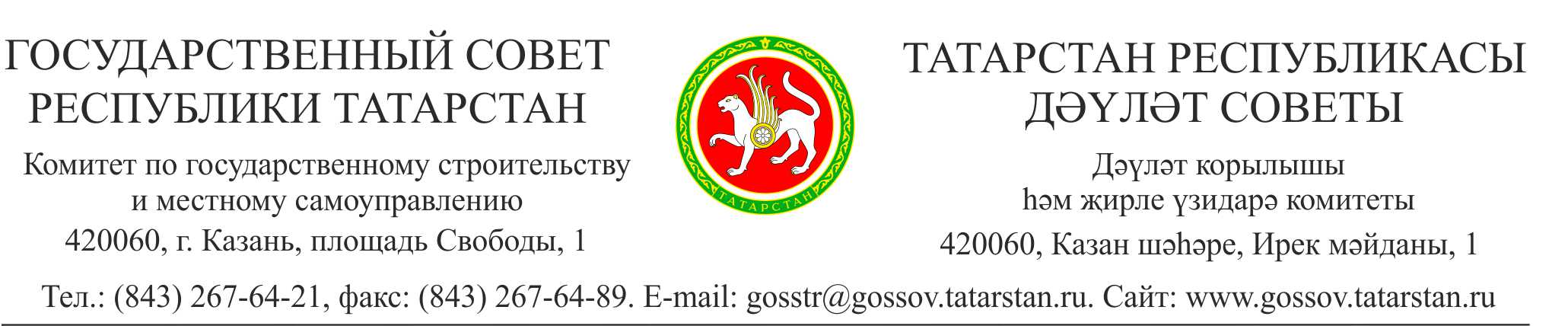 Заслушав и обсудив информацию главы Бавлинского муниципального района Р.Х. Гатиятуллина., представителей Министерства лесного хозяйства Республики Татарстан, Министерства строительства, архитектуры и жилищно-коммунального хозяйства Республики Татарстан, Министерства финансов Республики Татарстан, Комитет Государственного Совета Республики Татарстан по государственному строительству и местному самоуправлению отмечает, что органы местного самоуправления Бавлинского муниципального района и муниципальных образований, входящих в его состав, обеспечивают исполнение вопросов в сфере благоустройства в соответствии с Федеральным законом от 6 октября 2003 года № 131-ФЗ «Об общих принципах организации местного самоуправления в Российской Федерации» и Законом Республики Татарстан от 28 июля 2004 года № 45-ЗРТ «О местном самоуправлении в Республике  Татарстан». На основании изложенного Комитет Государственного Совета Республики Татарстан по государственному строительству и местному самоуправлению ПОСТАНОВЛЯЕТ:         1. Информацию о реализации органами местного самоуправления Бавлинского муниципального района вопросов местного значения в сфере благоустройства (прилагается) принять к сведению.2. Рекомендовать органам местного самоуправления Бавлинского муниципального района и входящим в его состав поселений:–  совершенствовать работу по укреплению налогооблагаемой базы;– продолжить работу по проведению мероприятий по озеленению и благоустройству в соответствии с законодательством, регулярно проводить мероприятия по уходу и защите растений парков и скверов;– продолжить работу по обновлению детских площадок на более современные, в том числе отвечающие требованиям безопасности.– продолжить работу по модернизации уличного освещения путем внедрения системы автоматического контроля и управления в сельских населенных пунктах района. 3. Рекомендовать Министерству финансов Республики Татарстан при формировании бюджета Республики Татарстан обеспечивать необходимое финансирование муниципальных образований для решения вопросов местного значения органами местного самоуправления, в том числе по вопросам утверждения генеральных планов поселения, утверждения местных нормативов градостроительного проектирования поселений, используя все возможности, предоставляемые законодательством;4. Совету муниципальных образований Республики Татарстан:– оказать содействие сельским поселениям по завершению работы, связанные с утверждением правил благоустройства, в том числе путем разработки примерных правил.- рассмотреть вопрос и обобщить практику неповиновения должностным лицам органов местного самоуправления при привлечении граждан и юридических лиц к административной  ответственности за нарушение правил благоустройства и при необходимости внести предложения в Государственный Совет Республики Татарстан по изменению законодательства об административной ответственности.Информация О реализации Федерального закона от 6 октября 2003 года № 131-ФЗ «Об общих принципах организации местного самоуправления в Российской Федерации» и Закона Республики Татарстан  от 28 июля 2004 года № 45-ЗРТ «О местном самоуправлении в Республике Татарстан» в части реализации вопросов в сфере благоустройства органами местного самоуправления Бавлинского муниципального района6 октября 2003 года принят Федеральный закон №131 «Об общих принципах  организации местного самоуправления», который в соответствии с Конституцией Российской Федерации устанавливает общие правовые, территориальные, организационные и экономические принципы организации местного самоуправления в Российской Федерации, определяет государственные гарантии его осуществления.	Данным Федеральным законом определены правовые обязанности органов местного самоуправления.Одним из основных вопросов местного самоуправления является  организация благоустройства и озеленения территории поселений.	В состав Бавлинского муниципального района входят 13 сельских поселений и 1 городское поселение муниципальное образование «город Бавлы».	Вопросы благоустройства территорий города и района возложены на Исполнительные комитеты сельских поселений района и Исполнительный комитет муниципальное образование «город Бавлы».	Исполнительным комитетом Бавлинского муниципального района в 2006 году создано Муниципальное казенное предприятия «Управление по благоустройству и озеленению г. Бавлы», которое непосредственно занимается  благоустройством города.  	Указанная организация занимается содержанием автомобильных дорог города Бавлы, протяженность которых составляет 110 км.Из различных источников ежегодно асфальтируются и отсыпаются песчано-гравийной смесью улицы города и сельских поселений.До 1 июня 2015 года сбором, вывозом и утилизацией твердо-бытовых отходов на территории города занималось МКП «Управление по благоустройству и озеленению г. Бавлы». В следствие сильной изношенности специализированной техники участились случаи жалоб жителей города по несвоевременной уборке мусора с контейнерных площадок. В связи с чем принято решение о привлечении инвестора  ООО «Мехуборка Юго-восток» для сбора, вывоза и утилизации ТБО на территории города и района. 	На сегодняшний день во дворах многоквартирных домов строятся новые площадки для сбора ТБО, устанавливаются евроконтейнеры. Частный сектор переведен на сбор и вывоз ТБО по графику.В весенний период в рамках проведения двухмесячника организуются субботники по санитарной очистке территории сельских поселений и города Бавлы. На данных мероприятиях участвуют более 2 тысяч жителей района и города  и более 150 единиц техники предприятий,  организаций района и города. Так же организуются субботники по очистке родников, кладбищ, а так же очистке реки Бавлинка. Организуются субботники  придомовых территорий.   Для организации данной работы огромную помощь для Исполнительного комитета МО «город Бавлы» оказывают территориальные общественные самоуправления. В 2014 году по предложению населения города Бавлинским городским Советом в соответствии со статьей 27 Федерального закона №131-ФЗ «Об общих принципах организации местного самоуправления в Российской Федерации» были утверждены границы 4 территориальных общественных самоуправлений и зарегистрированы их Уставы, а именно: ТОС «Восход», ТОС «Успех», ТОС «Центр» и ТОС «Внуково». Территориальное общественное самоуправление (ТОС) - это самоорганизация граждан по месту их жительства на части территории поселения для самостоятельного и под свою ответственность осуществления собственных инициатив по вопросам местного значения.Указанные выше ТОСы организованы в районе многоквартирных домов. Населением, проживающим в частном секторе города, так же проявлен интерес к работе ТОСов. Указанная категория лиц вышла с инициативой в адрес Исполнительного комитета муниципальное образование «город Бавлы» с просьбой рассмотреть вопрос о создании на территории частного сектора города 4 ТОСов. На сегодняшний день ведется работа по составлению Уставов вновь создаваемых ТОСов и проектов решений.Указанные ТОСы оказывают помощь в работе административной комиссии Бавлинского муниципального района в выявлении лиц, которые нарушают Правила благоустройства, соблюдения частоты и порядка. Решением Совета Бавлинского муниципального района от 2.03.2006 №6/7 создана Административная комиссия Бавлинского муниципального района. В состав административной комиссии входят должностные лица органов местного самоуправления, а так же представители общественности. На заседании указанной комиссии рассматриваются административные материалы в отношении лиц, допустивших правонарушения. Привлекаются к ответственности в соответствии с Кодексом «Об административных правонарушениях Республики Татарстан».Огромную роль в соблюдении чистоты и порядка в городе и на территории района играют «Правила по благоустройству, соблюдения чистоты и порядка»,  которые приняты в каждом сельском поселении района, а так же на территории муниципального образования «город Бавлы». В 2014 году Административной комиссией рассмотрено 69 протоколов об административной правонарушении, по итогам рассмотрения протоколов виновные лица привлечены к административной ответственности в виде административного штрафа, из них должностными лицами Исполнительного комитета Бавлинского муниципального района составлен 51 протокол.За 5 месяцев 2015 года  должностными лицами Исполнительного комитета Бавлинского муниципального района составлено 19 протоколов об административном правонарушении.При составлении административных протоколов  должностными лицами органов местного самоуправления, наделенных данным правом, население и хозяйствующие субъекты игнорируют действия должностных лиц.          2015 год ознаменовался Великой датой – 70-летием Победы в Великой Отечественной Войне. При подготовке праздничных мероприятий  была произведена реконструкция Стеллы «Вечный огонь» на площади Победы г. Бавлы на сумму 1,5 млн рублей, выделенной НГДУ «Бавлынефть».В последние годы также проводится работа по реконструкции мемориального комплекса участникам,  павшим в Великой Отечественной Войне по ул. Вагапова г. Бавлы. В ближайшее время на данной территории планируется разбивка сквера. В 4 сельских поселениях были полностью реконструированы памятники ветеранам ВОВ за счет средств местного бюджета.В целях реализации Указа Президента Республики Татарстан от 04.09.2014 № УП-837 «Об объявлении 2015 года в Республике Татарстан Годом парков и скверов» республиканской программой «Парки и скверы» в Бавлинском муниципальном районе предусмотрено строительство скверов по пр.Нефтяников и  ул.Татарстан г. Бавлы. На реализацию мероприятий по строительству скверов в г.Бавлы из республиканского бюджета выделены средства в размере  9,0 млн. рублей. Эти средства направляются на приобретение строительных материалов: брусчатки, бортового камня, малых архитектурных форм (скамеек, урн, фонарей). Вместе с тем, сметная стоимость строительно-монтажных работ определилась в размере  более  9,0 млн. рублей, указанные средства  предполагается привлечь из внебюджетных источников финансирования.В рамках празднования 70-летия Бавлинской нефти производится ремонт фасадов 9 домов по улицам: Энгельса, Пионерская, Ленина, пл.Октября г. Бавлы на общую сумму 26,0 млн. рублей.Одним из объектов внешнего благоустройства является уличное освещение населенных пунктов сельских поселений и города Бавлы. В последние годы произведена модернизация в рамках энергосбережения путем внедрения системы автоматического контроля и управления уличного освещения, что привело к экономии средств на оплату электроэнергии более чем на 15 процентов. Указанную работу необходимо продолжить в сельских поселениях района. Предварительная сумма для завершения модернизации и полного функционирования системыв городе составляет 2,5 млн. рублей. Для решения проблемы занятости детей дошкольного и школьного возраста в 2014 году в городе и районе были построены новых 12 игровых площадок, в том числе и для детей с ограниченными возможностями при участии жителей города, предприятий и выигранных грантов. Пять из которых были приобретены спонсорской помощью депутата Государственного Совета РТ от партии Единая Россия  И.Ф.Салихова. Вместе с тем, на многих придомовых территориях имеются детские площадки, несоответствующие ГОСТу. Необходимо продолжить обновление данных площадок на современные и безопасные.В соответствии с Градостроительным кодексом Российской Федерации, Федеральным законом «Об общих принципах организации местного самоуправления в Российской Федерации» в Бавлинском муниципальном районе на сегодняшний день разработаны и утверждены документы территориального планирования г.Бавлы и всех сельских поселений.  Проекты данных документов до утверждения органами местного самоуправления прошли обязательную процедуру публичных слушаний. Утвержденные Правила землепользования и застройки муниципальных образований с зонированием территорий дают возможность  решить вопросы изменения одного вида разрешенного использования земельных участков и объектов капитального строительства на другой вид такого использования.В составе генерального плана г.Бавлы был разработан проект планировки северо-западной части города, которая в настоящее время согласно данному проекту практически застроена. Вместе с тем, на сегодняшний день в г.Бавлы возникла  проблема выделения земельных участков под перспективное жилищное строительство, в том числе выделения земельных участков для многодетных семей. В настоящее время рассматривается вопрос внесения изменений в генеральные планы трех сельских поселений: Исергаповского, Кзыл-Ярского и Потапово-Тумбарлинского с целью расширения границ ряда населенных пунктов, в том числе с.Новые Бавлы, земельный участок в районе которого в последствие возможно рассмотреть как расширение границ города Бавлы. Внесение изменений в генеральные планы данных сельских поселений предусматривает  разработку проектов планировки данных территорий с целью дальнейшего освоения. На разработку проектов планировки необходимы определенные финансовые затраты, предусмотреть которые в местном бюджете не представляется возможным.В настоящее время в соответствии с Градостроительным кодексом Российской Федерации, Федеральным законом «Об общих принципах организации местного самоуправления в Российской Федерации» необходимы разработка и утверждение местных нормативов градостроительного проектирования. Согласно смет, направленных ГУП «Татинвестгражданпроект», для разработки местных нормативов градостроительного проектирования района, города и всех сельских поселений необходимо финансирование в сумме более 2,8 млн.рублей. Выделить данные средства из местного бюджета не представляется возможным.Обозначив указанные выше программы благоустройства, строительства, реконструкции и капитального ремонта, Бавлинский муниципальный район преобразился, но в тоже время возникает ряд проблем с финансированием  паспортизации объектов внешнего благоустройства и защите их в ЦЭСИ для обоснования их содержания и включения указанных средств в бюджет поселений.    Ежегодно город Бавлы и предприятие по благоустройству и озеленению участвуют в республиканском конкурсе «Самый благоустроенный населенный пункт Республики Татарстан», занимая призовые места вот уже на протяжении 15 лет. В 2014 году город удостоился 1 места.№46 от 19 июня 2015-07-09ПостановлениеО реализации Федерального закона от 6 октября 2003 года № 131-ФЗ «Об общих принципах организации местного самоуправления в Российской Федерации» и Закона Республики Татарстан  от 28 июля 2004 года № 45-ЗРТ «О местном самоуправлении в Республике Татарстан» в части реализации вопросов в сфере благоустройства на примере Бавлинского муниципального района. Председатель КомитетаА.Г. Хабибуллин